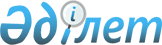 О внесении изменений в решение Тупкараганского районного маслихата от 20 декабря 2016 года № 8/65 "О районном бюджете на 2017 - 2019 годы"Решение Тупкараганского районного маслихата Мангистауской области от 30 ноября 2017 года № 14/114. Зарегистрировано Департаментом юстиции Мангистауской области 13 декабря 2017 года № 3478
      Примечание РЦПИ.

      В тексте документа сохранена пунктуация и орфография оригинала.
      В соответствии c Бюджетным кодексом Республики Казахстан от 4 декабря 2008 года, Законом Республики Казахстан от 23 января 2001 года "О местном государственном управлении и самоуправлении в Республике Казахстан" и решением Мангистауского областного маслихата от 22 ноября 2017 года № 14/165 "О внесении изменений в решение областного маслихата от 8 декабря 2016 года № 6/65 "Об областном бюджете на 2017 - 2019 годы" (зарегистрировано в Реестре государственной регистрации нормативных правовых актов за № 3472), Тупкараганский районный маслихат РЕШИЛ:
      1. Внести в решение Тупкараганского районного маслихата от 20 декабря 2016 года № 8/65 "О районном бюджете на 2017 - 2019 годы" (зарегистрировано в Реестре государственной регистрации нормативных правовых актов за № 3231, опубликовано в Эталонном контрольном банке нормативных правовых актов Республики Казахстан от 17 января 2017 года) следующие изменения:
      пункт 1 указанного решения изложить в новой редакции:
      "1. Утвердить районный бюджет на 2017 - 2019 годы согласно приложению, в том числе на 2017 год в следующих объемах:
      доходы – 6 108 864,2 тысяч тенге, в том числе:
      налоговые поступления – 5 091 351,7 тысяч тенге;
      неналоговые поступления – 17 358,6 тысяч тенге;
      поступления от продажи основного капитала – 71 063,0 тысяч тенге;
      поступления трансфертов – 929 090,9 тысяч тенге;
      затраты - 6 201 969,2 тысяч тенге;
      чистое бюджетное кредитование – 1 474 713,9 тысяч тенге, в том числе:
      бюджетные кредиты – 1 484 074,0 тысяч тенге;
      погашение бюджетных кредитов – 9 360,1 тысяч тенге; 
      сальдо по операциям с финансовыми активами - 0 тенге, в том числе:
      приобретение финансовых активов - 0 тенге;
      поступления от продажи финансовых активов государства - 0 тенге;
      5) дефицит (профицит) бюджета – 1 567 818,9 тысяч тенге;
      6) финансирование дефицита бюджета (использование профицита) -
      1 567 818,9 тысяч тенге, в том числе:
      поступление займов – 1 484 074,0 тысяч тенге;
      погашение займов - 7 909,8 тысяч тенге;
      используемые остатки бюджетных средств – 91 654,7 тысяч тенге.".
      Приложение 1 к указанному решению изложить в новой редакции согласно приложению к настоящему решению.
      2. Государственному учреждению "Аппарат Тупкараганского районного маслихата" (руководитель аппарата Ізбен А.) обеспечить государственную регистрацию настоящего решения в органах юстиции, его официальное опубликование в Эталонном контрольном банке нормативных правовых актов Республики Казахстан и в средствах массовой информации.
      3. Контроль за исполнением настоящего решения возложить на постоянную комиссию Тупкараганского районного маслихата по вопросам бюджета (председатель комиссии К.Озгамбаев).
      4. Настоящее решение вводится в действие с 1 января 2017 года.
      "СОГЛАСОВАНО"
      Руководитель государственного 
      учреждения "Тупкараганский 
      районный отдел экономики 
      и финансов" 
      Ж.Төлеген
      30 ноября 2017 года Районный бюджет на 2017 год
					© 2012. РГП на ПХВ «Институт законодательства и правовой информации Республики Казахстан» Министерства юстиции Республики Казахстан
				
      Председатель сессии

А.Тулеумаганбетов

      Секретарь районного маслихата

А.Досанова
Приложение
к решению Тупкараганского
районного маслихата № 14/114
от 30 ноября 2017 года
Категория
Класс
Подкласс
Наименование
Сумма, тысяч тенге
 1. ДОХОДЫ
6 108 864,2
1
Налоговые поступления
5 091 351,7
1
Подоходный налог
546 437,0
2
Индивидуальный подоходный налог
546 437,0
3
Социальный налог
413 796,0
1
Социальный налог
413 796,0
4
Hалоги на собственность
3 988 220,7
1
Hалоги на имущество
3 869 200,7
3
Земельный налог
58 351,0
4
Hалог на транспортные средства
60 362,0
5
Единый земельный налог
307,0
5
Внутренние налоги на товары, работы и услуги
137 693,0
2
Акцизы
2 683,0
3
Поступления за использование природных и других ресурсов
115 109,0
4
Сборы за ведение предпринимательской и профессиональной деятельности
19 781,0
5
Налог на игорный бизнес
120,0
7
Прочие налоги
88,0
1
Прочие налоги
88,0
8
Обязательные платежи, взимаемые за совершение юридически значимых действий и (или) выдачу документов уполномоченными на то государственными органами или должностными лицами
5 117,0
1
Государственная пошлина
5 117,0
2
Неналоговые поступления
17 358,6
1
Доходы от государственной собственности
9 880,6
1
Поступления части чистого дохода государственных предприятий
739,0
5
Доходы от аренды имущества, находящегося в государственной собственности
6 107,0
7
Вознаграждения по кредитам, выданным из государственного бюджета 
46,6
9
Прочие доходы от государственной собственности
2 988,0
4
Штрафы, пени, санкции, взыскания, налагаемые государственными учреждениями, финансируемыми из государственного бюджета, а также содержащимися и финансируемыми из бюджета (сметы расходов) Национального Банка Республики Казахстан 
202,0
1
Штрафы, пени, санкции, взыскания, налагаемые государственными учреждениями, финансируемыми из государственного бюджета, а также содержащимися и финансируемыми из бюджета (сметы расходов) Национального Банка Республики Казахстан, за исключением поступлений от организаций нефтяного сектора 
202,0
6
Прочие неналоговые поступления
7 276,0
1
Прочие неналоговые поступления
7 276,0
3
Поступления от продажи основного капитала
71 063,0
1
Продажа государственного имущества, закрепленного за государственными учреждениями
4 639,0
1
Продажа государственного имущества, закрепленного за государственными учреждениями
4 639,0
3
Продажа земли и нематериальных активов
66 424,0
1
Продажа земли
59 255,0
2
Продажа нематериальных активов
7 169,0
4
Поступления трансфертов 
929 090,9
2
Трансферты из вышестоящих органов государственного управления
929 090,9
2
Трансферты из областного бюджета
929 090,9
Функцио-нальная группа
Адми-нистра-тор бюджет-ных про-грамм
Программа
Наименование
Сумма, тысяч тенге
2. ЗАТРАТЫ
6 201 969,2
1
Государственные услуги общего характера
439 447,8
112
Аппарат маслихата района (города областного значения)
20 768,0
001
Услуги по обеспечению деятельности маслихата района (города областного значения)
19 945,0
003
Капитальные расходы государственного органа
823,0
122
Аппарат акима района (города областного значения)
92 771,0
001
Услуги по обеспечению деятельности акима района (города областного значения)
91 371,0
003
Капитальные расходы государственного органа
850,0
009
Капитальные расходы подведомственных государственных учреждений и организаций
550,0
123
Аппарат акима города Форт-Шевченко
19 980,0
001
Услуги по обеспечению деятельности акима города Форт-Шевченко 
19 980,0
123
Аппарат акима села Акшукур
24 128,0
001
Услуги по обеспечению деятельности акима села Акшукур
24 128,0
123
Аппарат акима cела Баутино 
24 236,0
001
Услуги по обеспечению деятельности акима села Баутино
22 600,0
032
Капитальные расходы подведомственных государственных учреждений и организаций
1 636,0
123
Аппарат акима села Кызылозен 
13 213,8
001
Услуги по обеспечению деятельности акима села Кызылозен
13 213,8
123
Аппарат акима села Таушык
17 660,0
001
Услуги по обеспечению деятельности акима села Таушык
16 660,0
032
Капитальные расходы подведомственных государственных учреждений и организаций
1 000,0
123
Аппарат акима сельского округа Сайын Шапагатова
25 552,0
001
Услуги по обеспечению деятельности акима сельского округа Сайын Шапагатова
19 092,0
022
Капитальные расходы государственного органа
6 460,0
459
Отдел экономики и финансов района (города областного значения)
15,0
003
Проведение оценки имущества в целях налогообложения
0,0
010
Приватизация, управление коммунальным имуществом, постприватизационная деятельность и регулирование споров, связанных с этим
15,0
458
Отдел жилищно-коммунального хозяйства, пассажирского транспорта и автомобильных дорог района (города областного значения)
114 601,0
001
Услуги по реализации государственной политики на местном уровне в области жилищно-коммунального хозяйства, пассажирского транспорта и автомобильных дорог 
67 109,0
067
Капитальные расходы подведомственных государственных учреждений и организаций
47 492,0
459
Отдел экономики и финансов района (города областного значения)
32 589,0
001
Услуги по реализации государственной политики в области формирования и развития экономической политики, государственного планирования, исполнения бюджета и управления коммунальной собственностью района (города областного значения)
31 119,0
015
Капитальные расходы государственного органа
1 470,0
486
Отдел земельных отношений, архитектуры и градостроительства района (города областного значения)
18 823,0
001
Услуги по реализации государственной политики в области регулирования земельных отношений, архитектуры и градостроительства на местном уровне
18 823,0
494
Отдел предпринимательства и промышленности района (города областного значения)
14 235,0
001
Услуги по реализации государственной политики на местном уровне в области развития предпринимательства и промышленности
14 235,0
801
Отдел занятости, социальных программ и регистрации актов гражданского состояния района (города областного значения)
20 876,0
001
Услуги по реализации государственной политики на местном уровне в сфере занятости, социальных программ и регистрации актов гражданского состояния
20 876,0
2
Оборона
11 556,0
122
Аппарат акима района (города областного значения)
11 556,0
005
Мероприятия в рамках исполнения всеобщей воинской обязанности
11 556,0
4
Образование
3 303 513,2
123
Аппарат акима города Форт-Шевченко
41 254,0
041
Реализация государственного образовательного заказа в дошкольных организациях образования
41 254,0
123
Аппарат акима села Кызылозен 
22 341,0
041
Реализация государственного образовательного заказа в дошкольных организациях образования
22 341,0
123
Аппарат акима села Акшукур
202 334,0
004
Обеспечение деятельности организаций дошкольного воспитания и обучения
52 212,0
041
Реализация государственного образовательного заказа в дошкольных организациях образования
150 122,0
123
Аппарат акима сельского округа Сайын Шапагатова
73 781,0
041
Реализация государственного образовательного заказа в дошкольных организациях образования
73 781,0
123
Аппарат акима села Баутино 
98 408,0
004
Обеспечение деятельности организаций дошкольного воспитания и обучения
50 430,0
041
Реализация государственного образовательного заказа в дошкольных организациях образования
47 978,0
123
Аппарат акима села Таушык
50 813,0
004
Обеспечение деятельности организаций дошкольного воспитания и обучения
48 213,0
041
Реализация государственного образовательного заказа в дошкольных организациях образования
2 600,0
464
Отдел образования района (города областного значения)
169 296,0
009
Обеспечение деятельности организаций дошкольного воспитания и обучения
106 945,0
040
Реализация государственного образовательного заказа в дошкольных организациях образования
62 351,0
123
Аппарат акима села Баутино 
55 600,0
005
Организация бесплатного подвоза учащихся до школы и обратно в сельской местности
55 600,0
123
Аппарат акима сельского округа Сайын Шапагатова
28 918,0
005
Организация бесплатного подвоза учащихся до школы и обратно в сельской местности
28 918,0
123
Аппарат акима села Акшукур
35 466,2
005
Организация бесплатного подвоза учащихся до школы и обратно в сельской местности
35 466,2
464
Отдел образования района (города областного значения)
2 259 961,0
003
Общеобразовательное обучение
2 078 461,0
006
Дополнительное образование для детей
181 500,0
802
Отдел культуры, физической культуры и спорта района (города областного значения)
94 175,0
017
Дополнительное образование для детей и юношества по спорту
94 175,0
464
Отдел образования района (города областного значения)
170 966,0
001
Услуги по реализации государственной политики на местном уровне в области образования 
25 154,0
005
Приобретение и доставка учебников, учебно-методических комплексов для государственных учреждений образования района (города областного значения)
79 701,0
007
Проведение школьных олимпиад, внешкольных мероприятий и конкурсов районного (городского) масштаба
5 340,0
012
Капитальные расходы государственного органа
1 573,0
015
Ежемесячные выплаты денежных средств опекунам (попечителям) на содержание ребенка-сироты (детей-сирот) и ребенка (детей), оставшегося без попечения родителей
4 353,0
067
Капитальные расходы подведомственных государственных учреждений и организаций
54 845,0
467
Отдел строительства района (города областного значения)
200,0
037
Строительство и реконструкция объектов дошкольного воспитания и обучения
200,0
6
Социальная помощь и социальное обеспечение
235 510,9
464
Отдел образования района (города областного значения)
4 943,0
030
Содержание ребенка (детей), переданного патронатным воспитателям
4 943,0
801
Отдел занятости, социальных программ и регистрации актов гражданского состояния района (города областного значения)
9 214,0
010
Государственная адресная социальная помощь
594,0
016
Государственные пособия на детей до 18 лет
2 067,0
025
Внедрение обусловленной денежной помощи по проекту "Өрлеу"
6 553,0
123
Аппарат акима города Форт-Шевченко
1 519,0
003
Оказание социальной помощи нуждающимся гражданам на дому
1 519,0
123
Аппарат акима села Акшукур
2 769,0
003
Оказание социальной помощи нуждающимся гражданам на дому
2 769,0
123
Аппарат акима сельского округа Сайын Шапагатова
830,0
003
Оказание социальной помощи нуждающимся гражданам на дому
830,0
123
Аппарат акима села Баутино 
3 460,0
003
Оказание социальной помощи нуждающимся гражданам на дому
3 460,0
123
Аппарат акима села Кызылозен 
950,0
003
Оказание социальной помощи нуждающимся гражданам на дому
950,0
123
Аппарат акима села Таушык
1 556,0
003
Оказание социальной помощи нуждающимся гражданам на дому
1 556,0
801
Отдел занятости, социальных программ и регистрации актов гражданского состояния района (города областного значения)
193 161,0
004
Программа занятости
42 255,0
006
Оказание социальной помощи на приобретение топлива специалистам здравоохранения, образования, социального обеспечения, культуры, спорта и ветеринарии в сельской местности в соответствии с законодательством Республики Казахстан
1 779,0
007
Оказание жилищной помощи
0,0
009
Материальное обеспечение детей-инвалидов, воспитывающихся и обучающихся на дому
1 362,0
011
Социальная помощь отдельным категориям нуждающихся граждан по решениям местных представительных органов
130 166,0
014
Оказание социальной помощи нуждающимся гражданам на дому
1 343,0
023
Обеспечение деятельности центров занятости населения
16 256,0
458
Отдел жилищно-коммунального хозяйства, пассажирского транспорта и автомобильных дорог района (города областного значения)
569,0
050
Реализация Плана мерорприятий по обеспечению прав и улучшению качества жизни инвалидов в Республике Казахстан на 2012-2018 годы
569,0
801
Отдел занятости, социальных программ и регистрации актов гражданского состояния района (города областного значения)
16 539,9
018
Оплата услуг по зачислению, выплате и доставке пособий и других социальных выплат
1 000,0
050
Реализация Плана мерорприятий по обеспечению прав и улучшению качества жизни инвалидов в Республике Казахстан на 2012-2018 годы
15 539,9
7
Жилищно-коммунальное хозяйство
1 661 494,0
458
Отдел жилищно-коммунального хозяйства, пассажирского транспорта и автомобильных дорог района (города областного значения)
0,0
033
Проектирование, развитие и (или) обустройство инженерно-коммуникационной инфраструктуры
0,0
467
Отдел строительства района (города областного значения)
1 208 074,0
004
Проектирование, развитие и (или) обустройство инженерно-коммуникационной инфраструктуры
1 097 775,0
058
Развитие системы водоснабжения и водоотведения в сельских населенных пунктах
110 299,0
123
Аппарат акима села Акшукур
45 984,0
008
Освещение улиц в населенных пунктах
45 984,0
123
Аппарат акима сельского округа Сайын Шапагатова
70 927,0
008
Освещение улиц в населенных пунктах
70 927,0
458
Отдел жилищно-коммунального хозяйства, пассажирского транспорта и автомобильных дорог района (города областного значения)
336 509,0
015
Освещение улиц в населенных пунктах
105 748,0
016
Обеспечение санитарии населенных пунктов
229 761,0
018
Благоустройство и озеленение населенных пунктов
1 000,0
8
Культура, спорт, туризм и информационное пространство
211 699,0
123
Аппарат акима села Акшукур
19 290,0
006
Поддержка культурно-досуговой работы на местном уровне
19 290,0
123
Аппарат акима села Кызылозен 
13 500,0
006
Поддержка культурно-досуговой работы на местном уровне
13 500,0
123
Аппарат акима села Таушык
12 500,0
006
Поддержка культурно-досуговой работы на местном уровне
12 500,0
467
Отдел строительства района (города областного значения)
6 428,0
011
Развитие объектов культуры
6 428,0
802
Отдел культуры, физической культуры и спорта района (города областного значения)
63 190,0
005
Поддержка культурно-досуговой работы
49 041,0
006
Развитие массового спорта и национальных видов спорта
4 498,0
007
Проведение спортивных соревнований на районном (города областного значения) уровне
5 182,0
008
Подготовка и участие членов сборных команд района (города областного значения) по различным видам спорта на областных спортивных соревнованиях
4 469,0
470
Отдел внутренней политики и развития языков района (города областного значения)
3 893,0
005
Услуги по проведению государственной информационной политики 
3 893,0
802
Отдел культуры, физической культуры и спорта района (города областного значения)
32 551,0
004
Функционирование районных (городских) библиотек
32 551,0
467
Отдел строительства района (города областного значения)
3 372,0
023
Развитие объектов туризма
3 372,0
470
Отдел внутренней политики и развития языков района (города областного значения)
40 098,0
001
Услуги по реализации государственной политики на местном уровне в области информации, укрепления государственности и формирования социального оптимизма граждан, развития языков
20 748,0
004
Реализация мероприятий в сфере молодежной политики
19 350,0
802
Отдел культуры, физической культуры и спорта района (города областного значения)
16 877,0
001
Услуги по реализации государственной политики на местном уровне в области культуры, физической культуры и спорта 
16 527,0
003
Капитальные расходы государственного органа
350,0
10
Сельское, водное, лесное, рыбное хозяйство, особо охраняемые природные территории, охрана окружающей среды и животного мира, земельные отношения
69 124,0
459
Отдел экономики и финансов района (города областного значения)
13 240,0
099
Реализация мер по оказанию социальной поддержки специалистов
13 240,0
474
Отдел сельского хозяйства и ветеринарии района (города областного значения)
55 884,0
001
Услуги по реализации государственной политики на местном уровне в сфере сельского хозяйства и ветеринарии 
52 674,0
007
Организация отлова и уничтожения бродячих собак и кошек
3 210,0
11
Промышленность, архитектурная, градостроительная и строительная деятельность
23 656,0
467
Отдел строительства района (города областного значения)
23 656,0
001
Услуги по реализации государственной политики на местном уровне в области строительства
23 656,0
12
Транспорт и коммуникация
225 284,0
458
Отдел жилищно-коммунального хозяйства, пассажирского транспорта и автомобильных дорог района (города областного значения)
225 284,0
022
Развитие транспортной инфраструктуры
14 461,0
023
Обеспечение функционирования автомобильных дорог
34 291,0
045
Капитальный и средний ремонт автомобильных дорог районного значения и улиц населенных пунктов
176 532,0
13
Прочие
0,0
459
Отдел экономики и финансов района (города областного значения)
0,0
012
Резерв местного исполнительного органа района (города областного значения) 
0,0
14
Обслуживание долга
46,6
459
Отдел экономики и финансов района (города областного значения)
46,6
021
Обслуживание долга местных исполнительных органов по выплате вознаграждений и иных платежей по займам из областного бюджета
46,6
15
Трансферты
20 637,7
459
Отдел экономики и финансов района (города областного значения)
20 637,7
006
Возврат неиспользованных (недоиспользованных) целевых трансфертов
9 638,7
024
Целевые текущие трансферты из нижестоящего бюджета на компенсацию потерь вышестоящего бюджета в связи с изменением законодательства
8 499,0
051
Трансферты органам местного самоуправления
2 500,0
3. ЧИСТОЕ БЮДЖЕТНОЕ КРЕДИТОВАНИЕ
1 474 713,9
Бюджетные кредиты
1 484 074,0
7
Жилищно-коммунальное хозяйство
1 450 039,0
458
Отдел жилищно-коммунального хозяйства, пассажирского транспорта и автомобильных дорог района (города областного значения)
1 450 039,0
053
Кредитование на реконструкцию и строительство систем тепло- водоснабжения и водоотведения
1 450 039,0
10
Сельское, водное, лесное, рыбное хозяйство, особо охраняемые природные территории, охрана окружающей среды и животного мира, земельные отношения
34 035,0
459
Отдел экономики и финансов района (города областного значения)
34 035,0
018
Бюджетные кредиты для реализации мер социальной поддержки специалистов
34 035,0
5
Погашение бюджетных кредитов
9 360,1
01
Погашение бюджетных кредитов
9 360,1
1
Погашение бюджетных кредитов, выданных из государственного бюджета
9 360,1
4. САЛЬДО ПО ОПЕРАЦИЯМ С ФИНАНСОВЫМИ АКТИВАМИ
0,0
Приобретение финансовых активов
0,0
Поступления от продажи финансовых активов государства
0,0
5. ДЕФИЦИТ (ПРОФИЦИТ) БЮДЖЕТА
-1 567 818,9
6. ФИНАНСИРОВАНИЕ ДЕФИЦИТА (ИСПОЛЬЗОВАНИЕ ПРОФИЦИТА) БЮДЖЕТА
1 567 818,9
7
Поступления займов
1 484 074,0
01
Внутренние государственные займы
1 484 074,0
2
Договоры займа
1 484 074,0
16
Погашение займов
7 909,8
459
Отдел экономики и финансов района (города областного значения)
7 909,8
005
Погашение долга местного исполнительного органа перед вышестоящим бюджетом
7 909,8
8
Используемые остатки бюджетных средств
91 654,7
01
Остатки бюджетных средств
91 654,7
1
Cвободные остатки бюджетных средств
91 654,7